Publicado en Madrid el 13/04/2017 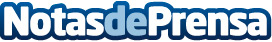 Aprender a crear un libro de arte: taller gratuito para jóvenes en La Noche de los LibrosCon motivo de la Noche de libros, IED Madrid organiza un taller gratuito de dos tardes dirigido a jóvenes de 17 a 23 años en el que aprender cómo trabajan los diseñadores gráficos hoy en día al enfrentarse a la labor de publicar un libro de arteDatos de contacto:Ana Calleja617676995Nota de prensa publicada en: https://www.notasdeprensa.es/aprender-a-crear-un-libro-de-arte-taller Categorias: Artes Visuales Literatura Marketing Entretenimiento Ocio para niños http://www.notasdeprensa.es